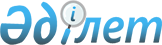 О предоставлении подъемного пособия и социальной поддержки специалистам 
здравоохранения, образования, социального обеспечения, культуры, спорта и ветеринарии, прибывшим для работы и проживания в сельские населенные пункты
					
			Утративший силу
			
			
		
					Решение Исатайского районного маслихата Атырауской области № 53-V от 27 июля 2012 года. Зарегистрировано Департаментом юстиции Атырауской области 2 августа 2012 года № 4-4-202. Утратило силу - решением Исатайского районного маслихата Атырауской области от 19 апреля 2012 года № 106-V

      Сноска. Утратило силу - решением Исатайского районного маслихата Атырауской области от 19.04.2013 № 106-V.

      В соответствии с пунктом 8 статьи 18 Закона Республики Казахстан от 8 июля 2005 года "О государственном регулировании развития агропромышленного комплекса и сельских территорий", постановлением Правительства Республики Казахстан от 18 февраля 2009 года № 183 "Об утверждении размеров и Правил предоставления мер социальной поддержки специалистам здравоохранения, образования, социального обеспечения, культуры, спорта и ветеринарии, прибывшим для работы и проживания в сельские населенные пункты" и рассмотрев постановление районного акимата от 26 июля 2012 года № 142 районный маслихат РЕШИЛ:



      1. Предоставить специалистам здравоохранения, образования, социального обеспечения, культуры, спорта и ветеринарии прибывшим для работы и проживания в сельские населенные пункты следующие меры социальной поддержки:

      1) подъемное пособие в сумме, равной семидесятикратному месячному расчетному показателю;

      2) социальную поддержку для приобретения или для строительства жилья – бюджетный кредит в сумме, не превышающей одну тысячу пятисоткратного размера месячного расчетного показателя.



      2. Контроль за исполнением настоящего решения возложить на постоянную комиссию (К. Нурманова) районного маслихата по вопросам социальной, правовой защиты населения, законности, здравоохранения, образования, культуры молодежного дела и депутатской этики.



      3. Признать утратившим силу решение районного маслихата от 16 августа 2011 года № 274-ІV "О предоставлени мер социальной поддержки специалистам здравоохранения, образования, социального обеспечения, культуры и спорта, прибывшим для работы и проживания в сельские населенные пункты" (зарегистрированное в реестре государственной регистрации нормативных правовых актов за № 4-4-186, опубликованное в районной газете "Нарын таңы" от 8 сентября 2011 года за № 37).



      4. Настоящее решение вступает в силу со дня государственной регистрации в органах юстиции и вводится в действие по истечении десяти календарных дней после дня его первого официального опубликования.      Исполняющий обязанности председателя

      V сессии районного маслихата

      Секретарь районного маслихата:             Ж. Кадимов
					© 2012. РГП на ПХВ «Институт законодательства и правовой информации Республики Казахстан» Министерства юстиции Республики Казахстан
				